от _____________________№_____Направляю Вам повестку 66-го заседания Собрания депутатов Карталинского муниципального района, которое состоится 25 сентября  2014 года в 11-00 часов местного времени. Прошу не планировать командировки и другие мероприятия в этот день:О стратегии социально-экономического развития Карталинского муниципального района до 2020 года (С.Н.Шулаев).О выполнении за 1 полугодие 2014 года муниципальной программы «Поддержка развития малого и среднего предпринимательства в Карталинском муниципальном районе на 2014-2016 годы» (Бровкина С.Ю.).О выполнении муниципальной целевой Программы «Повышение качества государственных и муниципальных услуг на базе многофункционального центра предоставления государственных и муниципальных услуг в Карталинском муниципальном районе на 2011-2013 годы» (Бровкина С.Ю.).О выполнении за 2013 год муниципальной программы  и 1 полугодие 2014 года «Предупреждение и борьба с социально значимыми заболеваниями на 2013–2014 годы» (А.А.Никулин).Об обеспечении лекарственными препаратами льготной категории граждан (А.А.Никулин).О состоянии миграционной ситуации на территории Карталинского муниципального района  за 2013 год и 8 месяцев 2014 года (Чепраков А.В.).О ходе  проведения уборки урожая в Карталинском муниципальном районе в 2014 году (Германов О.В.). О выполнении  муниципальной программы  «Организация отдыха, оздоровления и занятости детей и подростков в летний период в Карталинском муниципальном районе на 2014 год»(Г.А.Клюшина).О выполнении за 8 месяцев 2014 года муниципальной программы «Оформление права собственности на муниципальное имущество Карталинского муниципального района на 2014–2016г.г.» (Е.С.Селезнёва).О  работе Управления  Пенсионного Фонда Российской Федерации в Карталинском районе Челябинской области за 8 месяцев  2014 года (Т.А.Каптилкина).О присвоении звания Почётный гражданин Карталинского муниципального района Зотову Алексею Ильичу (Е.И.Горбачёва).Разное.Председатель Собрания депутатовКарталинского муниципального района                                                                        Е.И.Горбачева     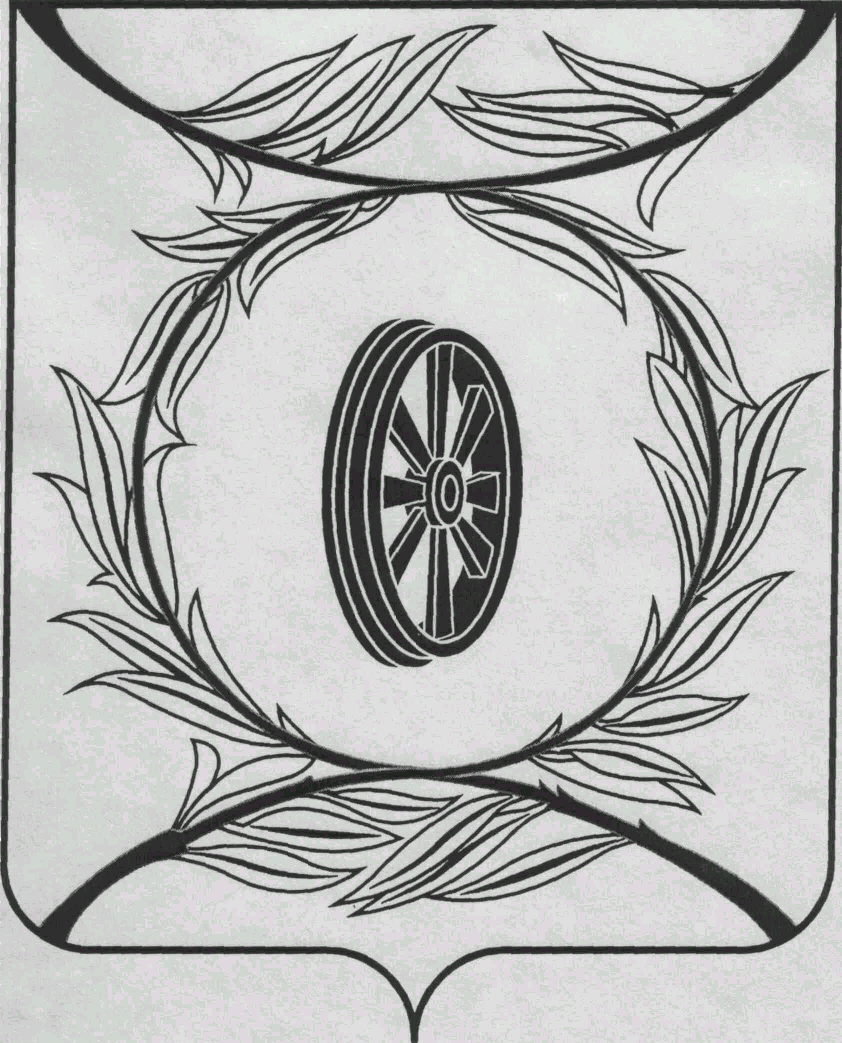 СОБРАНИЕ ДЕПУТАТОВКАРТАЛИНСКОГОМУНИЦИПАЛЬНОГО РАЙОНА457351, Челябинская областьгород Карталы, улица Ленина, 1телефон/факс : (835133)  2-20-57,телефон : (835133) 2-28-90
от ____ января 2014  года №_______________________________________________________________________

_________________________________

_________________________________